0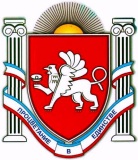 РЕСПУБЛИКА КРЫМ НИЖНЕГОРСКИЙ РАЙОН АДМИНИСТРАЦИЯ ДРОФИНСКОГО СЕЛЬСКОГО ПОСЕЛЕНИЯПОСТАНОВЛЕНИЕ26 июня 2019 года 				№ 36-02				 с.Дрофино«Об утверждении Правил размещения домовых знаков»	В соответствии с Федеральным законом № 131-ФЗ от 06.10.2003 г. «Об общих принципах организации местного самоуправления в Российской Федерации», Законом Республики Крым от 21.08.2014 № 54-ЗРК «Об основах местного самоуправления в Республике Крым», руководствуясь Уставом муниципального образования Дрофинское сельское поселение Нижнегорского района, в целях упорядочения установки домовых знаков на фасадах зданий, строений, сооружений на территории Дрофинского сельского поселенияПОСТАНОВЛЯЕТ:Утвердить Правила размещения домовых знаков на территории Дрофинского сельского поселения Нижнегорского района (Прилагается).Обнародовать настоящее постановление на официальном сайте в информационно-телекоммуникационной сети «Интернет» //Дрофинскоесп.рф//, а также разместить на стенде в здании администрации расположенный по адресу: Республика Крым, Нижнегорский район, с. Дрофино, ул.Садовая №9 .Настоящее постановление вступает в силу с момента официального обнародования.Контроль за исполнением настоящего постановления оставляю за собой.Председатель Дрофинского сельского совета-глава администрации Дрофинского сельского поселения 		 Э.Э.Паниев Приложениек постановлению администрации Дрофинского сельского поселения Нижнегорского района Республики Крым от  «26» июня 2019 г. № 36-02 Правила размещения домовых знаков на территории Дрофинского сельского поселения Нижнегорского районаОбщие положенияНастоящие Правила рекомендуются для соблюдения на всей территории Дрофинского сельского поселения применительно ко всем предприятиям, учреждениям, организациям, имеющим здания и сооружения, независимо от формы собственности. Все домовые знаки рекомендуется размещать на фасадах зданий в соответствии с настоящими Правилами. Домовые знаки должны постоянно содержаться в чистоте и технически исправном состоянии. На вновь построенных зданиях, строениях, сооружениях все положенные домовые знаки должны быть вывешены до предъявления объекта к приемке в эксплуатацию. Запрещается произвольное написание номеров и других указателей на фасадах зданий и сооружений, а также размещение на них домовых знаков, не соответствующих утвержденным образцам.Домовые знаки и порядок их размещения2.1. На фасадах зданий и сооружений допускается установка следующих домовых знаков: - угловой указатель улицы, площади, переулка; -указатель номера дома, строения; -указатель номера подъезда и номеров квартир в подъезде; -флагодержатель; -памятная доска; -полигонометрический знак; -указатель пожарного гидранта; -указатель грунтовых геодезических знаков; -указатель сетей канализации и водопровода; -указатель подземного газопровода. 2.2. При большой протяженности улицы возможна дополнительная установка указателя улицы.2.3. Указатель с обозначением наименования улицы, переулка и площади размещается на главном фасаде со стороны, выходящей к улице, переулку и площади на высоте не менее 2 (двух) метров от уровня земли на расстоянии 25-30 сантиметров от угла здания. 2.4. Указатель представляет собой -пластину размерами 120 x395 мм из материала устойчивого к воздействию погодных условий; на белом фоне буквы и номер дома (строения, сооружения) синего (черного) цвета, по периметру пластины рамка синего (черного) цвета. 2.5. Написание наименований улиц производится в строгом соответствии с обозначением их в адресном реестре. 2.6. Наименование должно быть полным, за исключением слов, обозначающих характер проездов: проезд -пр., переулок -пер., площадь -пл., тупик -туп., бульвар -бульв. 2.7. Порядковый номер одноименных улиц, переулков ставится в начале названия и пишется цифрой: 1-й Луговой пер., 2-й Пионерский пр. 2.8. Указатель номера дома размещается на главном фасаде здания, строения сооружения со стороны, выходящей к улице, переулку, площади на высоте не менее 2 (двух) метров от уровня земли на расстоянии 25-30 см от угла здания, а также на проемах объектов заграждения, предназначенных для прохода (проезда) на придомовую территорию.2.9. Указатель номера подъезда и находящихся в нем квартир представляет собой пластину размерами 150 x 250 мм; на белом фоне цифры синего (черного) цвета. Указатель размещается над входом в подъезд (у входа в подъезд) так, как позволяет архитектурно-конструктивное решение входа. При этом в одном доме указатели должны быть размещены единообразно.2.10. Флагодержатели размещаются на фасадах зданий, выходящих на проезды, на высоте 3,0-3,5 м от уровня земли. Места установки флагодержателей и их тип (однорожковые, двухрожковые, трехрожковые). 2.11. Памятная доска устанавливается, как правило, на хорошо просматриваемом месте, на высоте не выше 3,5 м от уровня земли. 2.12. Полигонометрические знаки (стенные реперы) - диски диаметром 100 мм размещаются на территории населенного пункта равномерно, на расстоянии от 100 до 300 м друг от друга. Знак закладывается в стене (цоколе) фасада дома на высоте 0,3-0,6 м от поверхности земли, не ближе 0,2 м от угла здания. Плоскость диска полигонометрического знака закладывается заподлицо со стеной, выступать должен только "прилив" с центром знака. 2.13. Указатель пожарного гидранта –металлическая эмалированная пластина размерами 250 x 250 мм; на белом фоне буквы и стрелки, указывающие место установки пожарного гидранта, красного цвета. Размещается на фасаде ближайшего к колодцу здания на видном месте, на высоте 2,5 м от уровня земли.2.14. Указатель грунтовых геодезических знаков  -эмалевый или стеклянный размерами 100 x 180 мм или металлический размерами 150 x250 мм; на оранжевом фоне черный шрифт. Размещается на фасаде здания (там, где это необходимо) на высоте 2,0-2,2 м от уровня земли.2.15. Указатель камер магистрали и колодцев водопроводной сети - металлическая эмалированная пластина размерами 120 x 160 мм; на белом фоне черные буквы "ГВ" или для колодцев, имеющих пожарные краны, - на белом фоне красные буквы "ГВ". Размещается на фасаде здания на высоте 2,0 м от уровня земли против или вблизи места размещения колодцев и камер магистрали. 2.16. Указатель канализации -металлическая эмалированная пласти на размерами 120х160 мм; на белом фоне черные буквы "НК". Размещается на фасаде здания на высоте 2,0 м от уровня земли напротив или вблизи места размещения колодцев. 2.17. Указатель сооружений подземного газопровода металлическая пластина размерами 120 x160 мм; на белом фоне красный шрифт -для газопроводов высокого и среднего давления, на белом фоне черный шрифт -для газопроводов низкого давления. Размещается на фасаде здания или сооружения, расположенного вблизи газопровода, на высоте 2,0 м от уровня земли и указывает место нахождения защитных устройств. На указатель наносятся обозначения: "Г" -газопровод; в центре указателя, в окружности - буквенные обозначения сооружений, находящихся под защитным устройством: "С" -сифон, "Г" -гидрозатвор, "З" -задвижка, "К" -кран, "П" -пропарник, "КП" -контрольный пункт, "ИФ" -изолирующий фланец. Стрелки указывают место установки сооружения. ОтветственностьОтветственность за наличие, установку правильное размещение и содержание домовых знаков несут соответственно: - на зданиях муниципальной собственности - органы местного самоуправления; - на зданиях, строениях, сооружениях, принадлежащих гражданам на праве личной собственности, - собственники зданий, строений, сооружений;- на зданиях, строениях, сооружениях, принадлежащих предприятиям, учреждениям, организациям, - руководители предприятий, учреждений, организаций; - на арендуемых муниципальных зданиях - арендаторы зданий; 3.2. Лица, виновные в нарушении настоящих Правил, несут ответственность в соответствии с действующим законодательством. 